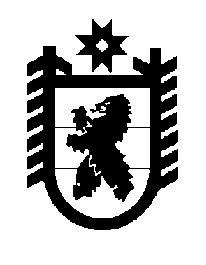 Российская Федерация Республика Карелия    ПРАВИТЕЛЬСТВО РЕСПУБЛИКИ КАРЕЛИЯПОСТАНОВЛЕНИЕ                                 от  29 сентября 2015 года № 312-Пг. Петрозаводск Об утверждении Положения о Государственном контрольном комитете Республики Карелия Правительство Республики Карелия п о с т а н о в л я е т:Утвердить прилагаемое Положение о Государственном контрольном комитете Республики Карелия.Признать утратившими силу:постановление Правительства Республики Карелия от 11 марта 
2015 года № 71-П «Об утверждении Положения о Государственном контрольном комитете Республики Карелия» (Официальный интернет-портал правовой информации (www.pravo.gov.ru), 19 марта 2015 года, 
№ 1000201503190001);пункт 2 постановления Правительства Республики Карелия 
от 2 апреля 2015 года № 100-П «О внесении изменений в отдельные постановления Правительства Республики Карелия» (Официальный интернет-портал правовой информации (www.pravo.gov.ru), 2 апреля 
2015 года, № 1000201504020004);постановление Правительства Республики Карелия от 12 августа 
2015 года № 251-П «О внесении изменений в Положение о Государственном контрольном комитете Республики Карелия» (Официальный интернет-портал правовой информации (www.pravo.gov.ru), 13 августа 2015 года, № 1000201508130002).           Глава Республики  Карелия                       			      	        А.П. ХудилайненУтверждено постановлением Правительства Республики Карелияот 29 сентября 2015 года № 312-ППоложениео Государственном контрольном комитете Республики Карелия 1.	Государственный контрольный комитет Республики Карелия (далее – Комитет) является органом исполнительной власти Республики Карелия, обеспечивающим деятельность Главы Республики Карелия и Правительства Республики Карелия. 2.	Комитет является органом исполнительной власти Республики Карелия, осуществляющим:1)	функции органа по профилактике коррупционных и иных правонарушений;2)	функции органа внутреннего государственного финансового контроля;3)	функции органа, уполномоченного на осуществление контроля за соблюдением законодательства Российской Федерации и иных нормативных правовых актов о контрактной системе в сфере закупок товаров, работ, услуг для обеспечения государственных нужд Республики Карелия (далее – закупки);4)	функции в сфере регулирования производства и оборота этилового спирта, алкогольной и спиртосодержащей продукции в пределах, установленных законодательством;5)	контроль за эффективностью и результативностью осуществления органами исполнительной власти Республики Карелия возложенных на них полномочий;6) функции государственного органа Республики Карелия по управлению государственной гражданской службой Республики Карелия в системе органов исполнительной власти Республики Карелия в части проведения проверок реализации органами исполнительной власти Республики Карелия законодательства о противодействии коррупции, образования и обеспечения деятельности комиссии по соблюдению требований к служебному поведению государственных гражданских служащих Республики Карелия и урегулированию конфликта интересов, действующей в качестве комиссии государственного органа Республики Карелия по управлению гражданской службой.3.	Комитет в своей деятельности руководствуется Конституцией Российской Федерации, федеральными конституционными законами, федеральными законами, указами и распоряжениями Президента Российской Федерации, постановлениями и распоряжениями Правительства Российской Федерации, иными нормативными правовыми актами Российской Федерации, решениями Совета при Президенте Российской Федерации по противодействию коррупции и его президиума, принятыми в пределах их компетенции, Конституцией Республики Карелия, законами Республики Карелия, указами и распоряжениями Главы Республики Карелия, постановлениями и распоряжениями Правительства Республики Карелия, иными нормативными правовыми актами Республики Карелия, а также настоящим Положением. 4.	Комитет осуществляет свою деятельность во взаимодействии с федеральными органами исполнительной власти и их территориальными органами, органами исполнительной власти Республики Карелия, органами местного самоуправления, общественными объединениями, организациями.5.	Комитет является юридическим лицом, имеет печать с изображением Государственного герба Республики Карелия и со своим наименованием, иные печати, штампы, бланки, необходимые для осуществления деятельности Комитета. Тексты документов (бланков, печатей, штампов, штемпелей) и вывесок с наименованием Комитета могут оформляться наряду с русским языком также на карельском, вепсском и (или) финском языках.6.	Финансовое обеспечение деятельности Комитета осуществляется за счет средств бюджета Республики Карелия.  7.	Имущество, необходимое для осуществления деятельности Комитета, является собственностью Республики Карелия и закрепляется за ним на праве оперативного управления. 8.	Предельная штатная численность и структура Комитета утверждаются Правительством Республики Карелия. 9.	Место нахождения Комитета – г. Петрозаводск. 10.	Комитет осуществляет следующие функции:1)	вносит предложения Главе Республики Карелия, в Правительство Республики Карелия по основным направлениям государственной политики в установленных сферах деятельности;2)	вносит в установленном порядке Главе Республики Карелия, в Правительство Республики Карелия проекты законов Республики Карелия, правовых актов Главы Республики Карелия и Правительства Республики Карелия и других документов, по которым требуется решение Главы Республики Карелия, Правительства Республики Карелия, в установленных сферах деятельности;3)	участвует в подготовке проектов федеральных законов, законов Республики Карелия и иных правовых актов, представляет заключения на проекты законов Республики Карелия, правовых актов Главы Республики Карелия и Правительства Республики Карелия в установленных сферах деятельности;4)	участвует в подготовке проектов ежегодных отчетов Главы Республики Карелия о результатах деятельности Правительства Республики Карелия, в том числе по вопросам, поставленным Законодательным Собранием Республики Карелия, в части реализации государственной политики в установленных сферах деятельности;5)	обобщает практику применения законодательства Республики Карелия, прогнозирует тенденции развития в установленных сферах деятельности на основании проводимого анализа;6)	координирует в пределах своей компетенции деятельность органов исполнительной власти Республики Карелия, органов местного самоуправления, организаций в установленных сферах деятельности;7)	в сфере профилактики коррупционных правонарушений:осуществляет организационное обеспечение реализации Главой Республики Карелия, Правительством Республики Карелия возложенных на них законодательством полномочий по противодействию коррупции на территории Республики Карелия;осуществляет контроль и обеспечивает соблюдение запретов, ограничений и требований, установленных в целях противодействия коррупции, лицами:замещающими государственные должности Республики Карелия, указанные в пунктах 1-3, 16, 17, 21 Сводного перечня государственных должностей Республики Карелия, установленного статьей 3 Закона Республики Карелия от 4 марта 2005 года № 857-ЗРК «О некоторых вопросах государственной гражданской службы и правового положения лиц, замещающих государственные должности» (далее – лица, замещающие государственные должности Республики Карелия);замещающими должности государственной гражданской службы Республики Карелия в органах исполнительной власти Республики Карелия (далее – государственные гражданские служащие Республики Карелия);замещающими должности государственной гражданской службы Республики Карелия, назначение на которые и освобождение от которых осуществляется Главой Республики Карелия (далее – государственные гражданские служащие Республики Карелия);замещающими отдельные должности на основании трудового договора в организациях, созданных для выполнения задач, поставленных перед органами исполнительной власти Республики Карелия;принимает меры по выявлению и устранению причин и условий, способствующих возникновению конфликта интересов при осуществлении полномочий лицами, замещающими государственные должности Республики Карелия,  и при исполнении должностных обязанностей государственными гражданскими служащими Республики Карелия;образовывает и обеспечивает деятельность комиссии по соблюдению требований к служебному поведению гражданских служащих и урегулированию конфликта интересов, действующей в качестве комиссии государственного органа Республики Карелия по управлению гражданской службой;участвует в пределах своей компетенции в работе комиссий по соблюдению требований к служебному поведению и урегулированию конфликта интересов, образованных в органах исполнительной власти Республики Карелия и в органах местного самоуправления муниципальных образований в Республике Карелия;оказывает лицам, замещающим государственные должности Республики Карелия, государственным гражданским служащим Республики Карелия, муниципальным служащим и гражданам консультативную помощь по вопросам, связанным с применением законодательства Российской Федерации о противодействии коррупции, а также с подготовкой сообщений о фактах коррупции;участвует в пределах своей компетенции в обеспечении соблюдения в Правительстве Республики Карелия, органах исполнительной власти Республики Карелия законных прав и интересов лица, сообщившего о ставшем ему известном факте коррупции;обеспечивает реализацию государственными гражданскими служащими Республики Карелия обязанности уведомлять представителя нанимателя, органы прокуратуры Российской Федерации, иные федеральные государственные органы, государственные органы Республики Карелия обо всех случаях обращения к ним каких-либо лиц в целях склонения их к совершению коррупционных правонарушений;осуществляет проверки:достоверности и полноты сведений о доходах, об имуществе и обязательствах имущественного характера, представленных гражданами, претендующими на замещение государственных должностей Республики Карелия и должностей государственной гражданской службы Республики Карелия;достоверности и полноты сведений о доходах, расходах, об имуществе и обязательствах имущественного характера, представленных лицами, замещающими государственные должности Республики Карелия, и государственными гражданскими служащими Республики Карелия;соблюдения лицами, замещающими государственные должности Республики Карелия, и государственными гражданскими служащими Республики Карелия запретов, ограничений и требований, установленных в целях противодействия коррупции;соблюдения гражданами, замещавшими должности государственной гражданской службы Республики Карелия, ограничений при заключении ими после увольнения с государственной гражданской службы Республики Карелия трудового договора и (или) гражданско-правового договора в случаях, предусмотренных федеральными законами;реализации органами исполнительной власти Республики Карелия законодательства о противодействии коррупции;осуществляет контроль за соблюдением законодательства Российской Федерации о противодействии коррупции в государственных учреждениях Республики Карелия и организациях, созданных для выполнения задач, поставленных перед органами исполнительной власти Республики Карелия, а также за реализацией в этих учреждениях и организациях мер по профилактике коррупционных правонарушений;осуществляет контроль за соответствием расходов лиц, замещающих муниципальные должности на постоянной основе и должности муниципальной службы в Республике Карелия, при замещении которых муниципальные служащие обязаны представлять сведения о своих расходах, а также расходов их супруг (супругов) и несовершеннолетних детей общему доходу данных лиц и их супруг (супругов) за три последних года, предшествующих совершению сделки по приобретению земельного участка, другого объекта недвижимости, транспортного средства, ценных бумаг, акций (долей участия, паев в уставных (складочных) капиталах организаций), если сумма сделки превышает их общий доход за три последних года, предшествующих совершению сделки;проводит анализ сведений:о доходах, об имуществе и обязательствах имущественного характера, представленных гражданами, претендующими на замещение должностей государственной гражданской службы Республики Карелия;о доходах, расходах, об имуществе и обязательствах имущественного характера, представленных государственными гражданскими служащими Республики Карелия в соответствии с законодательством Российской Федерации;о соблюдении государственными гражданскими служащими Республики Карелия запретов, ограничений и требований, установленных в целях противодействия коррупции;о соблюдении гражданами, замещавшими должности государственной гражданской службы Республики Карелия, ограничений при заключении ими после увольнения с государственной гражданской службы Республики Карелия трудового договора и (или) гражданско-правового договора в случаях, предусмотренных федеральными законами;участвует в пределах своей компетенции в обеспечении размещения сведений о доходах, расходах, об имуществе и обязательствах имущественного характера лиц, замещающих государственные должности Республики Карелия,  и государственных гражданских служащих Республики Карелия, их супруг (супругов) и несовершеннолетних детей на официальных сайтах Правительства Республики Карелия и органов исполнительной власти Республики Карелия в информационно-телекоммуникационной сети «Интернет», а также в обеспечении предоставления этих сведений общероссийским средствам массовой информации для опубликования;обеспечивает деятельность комиссии по координации работы по противодействию коррупции в Республике Карелия, осуществляет подготовку материалов к заседаниям комиссии и контроль за исполнением принятых ею решений;проводит в пределах своей компетенции мониторинг:деятельности по профилактике коррупционных правонарушений в органах местного самоуправления муниципальных образований в Республике Карелия, муниципальных организациях и учреждениях, а также соблюдения в них законодательства Российской Федерации о противодействии коррупции;реализации организациями обязанности принимать меры по предупреждению коррупции;проводит второй этап антикоррупционного мониторинга на территории Республики Карелия;участвует в пределах своей компетенции в подготовке и рассмотрении проектов нормативных правовых актов Республики Карелия по вопросам противодействия коррупции;организовывает в пределах своей компетенции антикоррупционное просвещение, а также осуществляет контроль за его организацией в государственных учреждениях Республики Карелия;организовывает разработку и участвует в реализации антикоррупционной программы Республики Карелия;разрабатывает и осуществляет исполнение плана мероприятий по противодействию коррупции;осуществляет иные функции в области противодействия коррупции в соответствии с законодательством Российской Федерации;8)	в сфере внутреннего государственного финансового контроля:осуществляет контроль за:соблюдением бюджетного законодательства Российской Федерации и иных нормативных правовых актов, регулирующих бюджетные правоотношения;полнотой и достоверностью отчетности о реализации государственных программ Республики Карелия, в том числе отчетности об исполнении государственных заданий на оказание государственных услуг (выполнение работ) государственными учреждениями Республики Карелия;использованием средств бюджета Республики Карелия, а также межбюджетных трансфертов и бюджетных кредитов, предоставленных другому бюджету бюджетной системы Российской Федерации из бюджета Республики Карелия, в том числе за соблюдением условий, целей и порядка предоставления субсидий, бюджетных кредитов, бюджетных инвестиций, соблюдением условий договоров (соглашений) о предоставлении средств из бюджета Республики Карелия, договоров (соглашений) о предоставлении государственных гарантий, обоснованностью предоставления бюджетных субсидий, изменения сроков и условий предоставления бюджетных кредитов, государственных гарантий и поручительств Республики Карелия, бюджетных инвестиций;использованием средств бюджета Республики Карелия специализированной некоммерческой организацией, осуществляющей деятельность по обеспечению проведения капитального ремонта общего имущества в многоквартирных домах, расположенных на территории Республики Карелия;проводит анализ осуществления главными администраторами бюджетных средств внутреннего государственного финансового контроля и внутреннего финансового аудита;проводит проверки годовых отчетов об исполнении местных бюджетов, в бюджетах которых доля дотаций из других бюджетов бюджетной системы Российской Федерации и (или) налоговых доходов по дополнительным нормативам отчислений в размере, не превышающем расчетного объема дотации на выравнивание бюджетной обеспеченности (части расчетного объема дотации), замененной дополнительными нормативами отчислений, в течение двух из трех последних отчетных финансовых лет превышала 50 процентов объема собственных доходов местных бюджетов;осуществляет контроль за состоянием бюджетного учета и бюджетной отчетности главных распорядителей средств бюджета, распорядителей средств бюджета, главных администраторов доходов бюджета, главных администраторов источников финансирования дефицита бюджета, органов местного самоуправления;осуществляет контроль в целях установления законности составления и исполнения бюджета Республики Карелия в отношении расходов, связанных с осуществлением закупок, достоверности учета таких расходов и отчетности в соответствии с Федеральным законом «О контрактной системе в сфере закупок товаров, работ, услуг для обеспечения государственных и муниципальных нужд» (далее – Федеральный закон), Бюджетным кодексом Российской Федерации и принимаемыми в соответствии с ними нормативными правовыми актами Российской Федерации в отношении:соблюдения требований к обоснованию закупок, предусмотренных статьей 18 Федерального закона, и обоснованности закупок;соблюдения правил нормирования в сфере закупок, предусмотренного статьей 19 Федерального закона;обоснования начальной (максимальной) цены контракта, цены контракта, заключаемого с единственным поставщиком (подрядчиком, исполнителем), включенной в план-график;применения заказчиком мер ответственности и совершения иных действий в случае нарушения поставщиком (подрядчиком, исполнителем) условий контракта;соответствия поставленного товара, выполненной работы (ее результата) или оказанной услуги условиям контракта;своевременности, полноты и достоверности отражения в документах учета поставленного товара, выполненной работы (ее результата) или оказанной услуги;соответствия использования поставленного товара, выполненной работы (ее результата) или оказанной услуги целям осуществления закупки;9)	при осуществлении контроля в сфере закупок:согласовывает возможность заключения государственного контракта с единственным поставщиком (подрядчиком, исполнителем) в случаях, установленных законодательством Российской Федерации;рассматривает уведомления заказчиков об осуществлении закупки у единственного поставщика (подрядчика, исполнителя) в случаях, предусмотренных законодательством Российской Федерации;проводит плановые проверки в отношении заказчиков, контрактных служб, контрактных управляющих, комиссий по осуществлению закупок и их членов, уполномоченных органов, уполномоченных учреждений при осуществлении закупок для обеспечения государственных нужд Республики Карелия, в отношении специализированных организаций, выполняющих в соответствии с законодательством о контрактной системе в сфере закупок отдельные полномочия в рамках осуществления закупок для обеспечения государственных нужд Республики Карелия;проводит внеплановые проверки в отношении заказчиков, контрактных служб, контрактных управляющих, комиссий по осуществлению закупок и их членов, уполномоченных органов, уполномоченных учреждений при осуществлении закупок для обеспечения государственных нужд Республики Карелия и муниципальных нужд муниципальных образований, находящихся на территории Республики Карелия, в отношении специализированных организаций, выполняющих в соответствии с законодательством о контрактной системе отдельные полномочия в рамках осуществления закупок для обеспечения государственных нужд Республики Карелия и муниципальных нужд муниципальных образований, находящихся на территории Республики Карелия;выдает предписания в соответствии с Федеральным законом, направляет акты, заключения, представления и (или) предписания в соответствии с Бюджетным кодексом Российской Федерации;рассматривает жалобы на действия (бездействия) заказчика, уполномоченного органа, уполномоченного учреждения, специализированной организации, комиссии по осуществлению закупок, ее членов, должностных лиц контрактной службы, контрактного управляющего в отношении закупок;приостанавливает определение поставщика (подрядчика, исполнителя) в части заключения контракта до рассмотрения жалобы по существу в соответствии с законодательством Российской Федерации;оказывает методическую помощь по вопросам осуществления контроля за соблюдением законодательства Российской Федерации и иных нормативных правовых актов о контрактной системе в сфере закупок товаров, работ, услуг для обеспечения государственных нужд Республики Карелия и муниципальных нужд муниципальных образований, находящихся на территории Республики Карелия;10) 	в сфере регулирования производства и оборота этилового спирта, алкогольной и спиртосодержащей продукции:осуществляет прием деклараций об объеме розничной продажи алкогольной и спиртосодержащей продукции, осуществление государственного контроля за их представлением;формирует сведения, содержащиеся в декларациях об объеме розничной продажи алкогольной и спиртосодержащей продукции, реализуемой на территории Республики Карелия, и направляет их в электронной форме в уполномоченный Правительством Российской Федерации федеральный орган исполнительной власти;направляет информацию, необходимую для внесения сведений в государственный сводный реестр выданных, приостановленных и аннулированных лицензий на производство и оборот этилового спирта, алкогольной и спиртосодержащей продукции, уполномоченному Правительством Российской Федерации федеральному органу исполнительной власти;осуществляет контроль за осуществлением органами местного самоуправления муниципальных районов и городских округов в Республике Карелия переданных им в соответствии с законодательством Республики Карелия полномочий по лицензированию розничной продажи алкогольной продукции и осуществлению лицензионного контроля за розничной продажей алкогольной продукции;готовит аналитические материалы по выполнению мероприятий в сфере лицензирования продажи алкогольной продукции на территории Республики Карелия и представляет их заинтересованным субъектам;11)	в сфере контроля за эффективностью и результативностью осуществления органами исполнительной власти Республики Карелия возложенных на них полномочий осуществляет контроль за:эффективностью и результативностью деятельности отраслевых органов исполнительной власти Республики Карелия при осуществлении ими своих полномочий, в том числе при администрировании доходов бюджета Республики Карелия, использовании и распоряжении государственным имуществом Республики Карелия; осуществлением полномочий собственника имущества государственных унитарных предприятий Республики Карелия, учредителя государственных казенных, бюджетных, автономных учреждений Республики Карелия, акционера (участника) хозяйственных обществ с долей Республики Карелия в уставных капиталах;эффективностью, результативностью и соответствием деятельности органов исполнительной власти Республики Карелия требованиям законодательства и иных нормативных правовых актов при осуществлении ими полномочий, в том числе при подготовке и проведении торгов (аукционов) на право пользования земельными участками,  находящимися в собственности Республики Карелия, участками недр, распоряжение которыми относится к компетенции Республики Карелия, конкурсов на право заключения концессионных соглашений с Правительством Республики Карелия, а также при осуществлении иных форм государственного частного партнерства;своевременностью и полнотой устранения проверяемыми организациями и (или) их вышестоящими органами выявленных Комитетом нарушений законодательства, в том числе путем добровольного возмещения средств;12)	проводит антикоррупционную экспертизу нормативных правовых актов, проектов нормативных правовых актов Комитета;13) проводит антикоррупционный мониторинг;14)	осуществляет управление государственным имуществом Республики Карелия, закрепленным за Комитетом;15)	осуществляет закупки товаров, работ, услуг в порядке, предусмотренном законодательством Российской Федерации и иными нормативными правовыми актами о контрактной системе в сфере закупок товаров, работ, услуг для обеспечения государственных нужд Республики Карелия;16)	осуществляет в установленном порядке взаимодействие с органом исполнительной власти Республики Карелия, уполномоченным на определение поставщиков (подрядчиков, исполнителей) для заказчиков;17)	осуществляет рассмотрение обращений и прием граждан по вопросам, относящимся к сферам деятельности Комитета;18)	обеспечивает деятельность Председателя Комитета в реализации его полномочий по решению кадровых вопросов;19)	обеспечивает ведение делопроизводства, осуществляет работу по комплектованию, хранению, учету и использованию архивных документов, образовавшихся в процессе деятельности Комитета;20)	в установленном порядке обеспечивает доступ к информации о своей деятельности, за исключением сведений, отнесенных к государственной или служебной тайне;21)	обеспечивает защиту государственной тайны и иной информации, доступ к которой ограничен в соответствии с федеральными законами, в Комитете в соответствии с законодательством Российской Федерации;22)	 осуществляет полномочия в области мобилизационной подготовки и мобилизации в соответствии с законодательством Российской Федерации;23)	участвует в организации и осуществлении мероприятий в установленных сферах деятельности по предупреждению терроризма и экстремизма, минимизации их последствий на территории Республики Карелия, в том числе осуществляет в установленных сферах деятельности реализацию мер, а также мероприятий государственных программ в области профилактики терроризма, минимизации и ликвидации последствий его проявлений; 24)	осуществляет полномочия в области гражданской обороны в установленных сферах деятельности;25)	осуществляет меры пожарной безопасности в Комитете;26)	организовывает и проводит разъяснительную работу по вопросам, относящимся к сферам деятельности Комитета;27)	осуществляет функции главного администратора доходов бюджета, администратора доходов бюджета, главного распорядителя и получателя средств бюджета Республики Карелия; 28)	выполняет иные функции в соответствии с законодательством Российской Федерации и законодательством Республики Карелия, поручениями Главы Республики Карелия и Правительства Республики Карелия.11.	Комитет в целях реализации возложенных на него функций в установленном порядке:1)	запрашивает и получает необходимую информацию по вопросам, относящимся к сферам деятельности Комитета; 2)	создает рабочие органы;3)	издает в пределах своей компетенции, в том числе совместно с другими органами исполнительной власти Республики Карелия, нормативные правовые и иные акты, контролирует выполнение указанных актов, дает разъяснения по их применению;4)	проводит консультации, научно-практические конференции, семинары по вопросам, отнесенным к сферам деятельности Комитета;5)	подготавливает для направления в установленном порядке в федеральные органы исполнительной власти, уполномоченные на осуществление оперативно-разыскной деятельности, в органы прокуратуры Российской Федерации, иные федеральные государственные органы, территориальные органы федеральных государственных органов, государственные органы Республики Карелия, органы местного самоуправления, на предприятия, в организации, в том числе кредитные организации и общественные объединения, запросы об имеющихся у них сведениях о доходах, расходах, об имуществе и обязательствах имущественного характера лиц, замещающих государственные должности Республики Карелия, государственных гражданских служащих Республики Карелия, их супруг (супругов) и несовершеннолетних детей о соблюдении ими запретов, ограничений и требований, установленных в целях противодействия коррупции;6)	осуществляет в пределах своей компетенции взаимодействие с правоохранительными органами, иными федеральными государственными органами, с органами исполнительной власти Республики Карелия, органами местного самоуправления муниципальных образований в Республике Карелия, государственными и муниципальными организациями, с гражданами, институтами гражданского общества, средствами массовой информации, научными и другими организациями;7)	проводит с гражданами и должностными лицами с их согласия беседы и получает от них пояснения по представленным сведениям о доходах, расходах, об имуществе и обязательствах имущественного характера и по иным материалам;8)	получает в пределах своей компетенции информацию от физических и юридических лиц (с их согласия);9)	проводит иные мероприятия, направленные на противодействие коррупции;10)	в случаях, предусмотренных законодательством, проводит проверки, ревизии, обследования;11) запрашивает документы и информацию, объяснения в письменной и устной формах, необходимые для проведения контрольных мероприятий, в том числе информацию о состоянии внутреннего финансового контроля и внутреннего финансового аудита главного распорядителя (распорядителя) средств бюджета Республики Карелия, главного администратора (администратора) доходов бюджета Республики Карелия, главного администратора (администратора) источников финансирования дефицита бюджета Республики Карелия;12)	привлекает независимых экспертов для проведения экспертиз, необходимых при проведении контрольных мероприятий;13)	направляет объектам контроля акты, заключения, представления и (или) предписания;14)	осуществляет контроль за выполнением представлений и предписаний;15)	направляет органам и должностным лицам, наделенным в соответствии с Бюджетным кодексом Российской Федерации, иными нормативными правовыми актами полномочиями принимать решения о применении предусмотренных Бюджетным кодексом Российской Федерации бюджетных мер принуждения,  уведомления о применении бюджетных мер принуждения;16)	осуществляет производство по делам об административных правонарушениях в порядке, установленном законодательством об административных правонарушениях, в установленных сферах деятельности;17)	составляет протоколы об административных правонарушениях, предусмотренных частями 1-4 статьи 2.24 Закона Республики Карелия 
от 15 мая 2008 года № 1191-ЗРК «Об административных правонарушениях»;18) устанавливает перечень должностных лиц, имеющих право составлять протоколы и рассматривать дела об административных правонарушениях в установленных сферах деятельности;19)	обращается в суд, арбитражный суд, в том числе от имени Республики Карелия, в защиту государственных интересов Республики Карелия с исками:о признании осуществленных закупок товаров, работ, услуг для обеспечения государственных нужд Республики Карелия, о признании государственных контрактов недействительными в соответствии с законодательством Российской Федерации;о возмещении ущерба, причиненного бюджету Республики Карелия в результате нарушения бюджетного законодательства, иных нормативных правовых актов, регулирующих бюджетные правоотношения;с иными требованиями в соответствии с установленными полномочиями;20)	информирует Главу Республики Карелия о результатах проверок, вносит предложения о совершенствовании деятельности органов исполнительной власти Республики Карелия, государственных учреждений и государственных предприятий Республики Карелия, представляет предложения, направленные на предупреждение нарушений, устранение выявленных нарушений, совершенствование бюджетного процесса в Республике Карелия, а также аналитические и справочные материалы, подготовленные в соответствии с компетенцией Комитета;21) является органом исполнительной власти Республики Карелия, входящим в государственную систему бесплатной юридической помощи в Республике Карелия; 22)	осуществляет иные предусмотренные законодательством права.12.	Общее руководство Комитетом осуществляет Глава Республики Карелия.13.	Председатель Комитета назначается на должность, освобождается от должности Главой Республики Карелия и непосредственно ему подчиняется.14.	Председатель Комитета имеет первого заместителя и заместителей, назначаемых на должность и освобождаемых от должности в установленном порядке по представлению Председателя Комитета.15.	Председатель Комитета: 1)	организовывает деятельность Комитета и несет персональную ответственность за выполнение возложенных на Комитет функций; 2)	вносит в установленном порядке на рассмотрение Главы Республики Карелия и Правительства Республики Карелия предложения по вопросам, входящим в компетенцию Комитета; 3)	распределяет обязанности между своими заместителями;4)	утверждает положения о структурных подразделениях Комитета; 5)	осуществляет в соответствии с законодательством о труде и государственной гражданской службе права и обязанности представителя нанимателя и работодателя в отношении государственных гражданских служащих Комитета и работников, замещающих должности, не являющиеся должностями государственной гражданской службы, в Комитете;6) осуществляет в соответствии с законодательством о государственной гражданской службе и о противодействии коррупции права и обязанности представителя нанимателя в отношении государственных гражданских служащих Республики Карелия органов исполнительной власти Республики Карелия в части:принятия решений о проведении проверок, предусмотренных абзацами пятнадцатым-восемнадцатым подпункта 7 пункта 10 настоящего Положения, и обеспечения проведения указанных проверок Комитетом;получения сведений о доходах, расходах, об имуществе и обязательствах имущественного характера государственных гражданских служащих Республики Карелия, их супруг (супругов) и несовершеннолетних детей с целью их анализа, проведения проверок Комитетом, представляемых государственными гражданскими служащими Республики Карелия в кадровые службы органов исполнительной власти Республики Карелия по месту прохождения ими государственной гражданской службы Республики Карелия;7)	утверждает штатное расписание Комитета в пределах фонда оплаты труда и численности работников, смету расходов на его содержание в пределах, утвержденных на соответствующий период бюджетных ассигнований, предусмотренных в бюджете Республики Карелия; 8)	действует от имени Комитета без доверенности, представляет его во всех органах и организациях, заключает договоры в установленном порядке; 9)	осуществляет иные полномочия в соответствии с законодательством Российской Федерации и Республики Карелия.________________